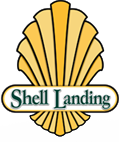 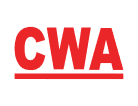 3499 Shell Landing Blvd Gautier, MS 39553TO: ALL DISTRICT 3 LOCAL PRESIDENTS RE: 	2020 CWA DISTRICT 3 GOLF TOURNAMENT FUNDRAISER	BILOXI, MISSISSIPPI - MARCH 8, 2020 at 9:00am -1:30 pm CST.Below you will find information concerning the first District 3 golf tournament fundraiser. I would like to personally invite you to attend this event: GOLF TOURNAMENT COMMITTEE MEMBERS: CWA D3 Staff - Kevin KimberShane PetersonDarren WilliamsDwaine HendersonMatt “Stick” WoodGlen PoseyEd BarlowRULESThe rules include the following: Four person scramble $400 per team/Make checks payable to D3 GOLF FUNDRAISER CWA    Local 3519, send it to P.O. Box 7351 D'Iberville, MS 39540  Winner will receive a trophy(Ryder Cup style)to be passed onto winning team each year Food and Beverages- Shell Landing will provide a Hamburger buffet included in team fees. Alcoholic beverages can be purchased at the golf course. No outside drinks allowed.Shell Landing/purchase agreement/Golf club rentals available for $30Transportation  will be providedCollar shirts are required.If interested in sponsoring a hole, please contact Matt “Stick” Wood at mwoodcwa@gmail.comWe would like to invite all attendees to the 2020 CWA D3 Meeting to come out and join us for a day of fun, camaraderie, and good time! I hope to see you soon in Biloxi.Richard Honeycutt, Vice President CWA District 3 